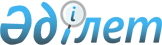 Ескелді аудандық мәслихатының 2019 жылғы 27 желтоқсандағы № 60-349 "Ескелді ауданының 2020-2022 жылдарға арналған бюджеті туралы" шешіміне өзгерістер енгізу туралыАлматы облысы Ескелді аудандық мәслихатының 2020 жылғы 10 желтоқсандағы № 77-427 шешімі. Алматы облысы Әділет департаментінде 2020 жылы 11 желтоқсанда № 5811 болып тіркелді
      2008 жылғы 4 желтоқсандағы Қазақстан Республикасының Бюджет кодексінің 106-бабының 4-тармағына, "Қазақстан Республикасындағы жергілікті мемлекеттік басқару және өзін-өзі басқару туралы" 2001 жылғы 23 қаңтардағы Қазақстан Республикасы Заңының 6-бабының 1-тармағының 1) тармақшасына сәйкес, Ескелдi аудандық мәслихаты ШЕШІМ ҚАБЫЛДАДЫ:
      1. Ескелді аудандық мәслихатының "Ескелді ауданының 2020-2022 жылдарға арналған бюджеті туралы" 2019 жылғы 27 желтоқсандағы № 60-349 (Нормативтік құқықтық актілерді мемлекеттік тіркеу тізілімінде № 5381 тіркелген, 2020 жылдың 16 қаңтарында Қазақстан Республикасы нормативтік құқықтық актілерінің эталондық бақылау банкінде жарияланған) шешіміне келесі өзгерістер енгізілсін:
      көрсетілген шешімнің 1-тармағы жаңа редакцияда баяндалсын:
       "1. 2020-2022 жылдарға арналған аудандық бюджеті тиісінше осы шешімнің 1, 2 және 3-қосымшаларына сәйкес, оның ішінде 2020 жылға келесі көлемдерде бекітілсін:
      1) кірістер 12 462 354 мың теңге, оның ішінде:
      салықтық түсімдер 741 093 мың теңге;
      салықтық емес түсімдер 4 358 мың теңге;
      негізгі капиталды сатудан түсетін түсімдер 40 292 мың теңге;
      трансферттер түсімі 11 676 611 мың теңге, оның ішінде:
      төмен тұрған мемлекеттiк басқару органдарынан трансферттер 32 917 мың теңге;
      мемлекеттiк басқарудың жоғары тұрған органдарынан түсетiн трансферттер 11 643 694 мың теңге, оның ішінде:
      ағымдағы нысаналы трансферттер 5 631 832 мың теңге;
      нысаналы даму трансферттері 1 281 854 мың теңге;
      субвенциялар 4 730 008 мың теңге;
      2) шығындар 14 475 341 мың теңге;
      3) таза бюджеттік кредиттеу 253 625 мың теңге, оның ішінде: 
      бюджеттік кредиттер 308 358 мың теңге;
      бюджеттік кредиттерді өтеу 54 733 мың теңге;
      4) қаржы активтерімен операциялар бойынша сальдо 0 теңге;
      5) бюджет тапшылығы (профициті) (-) 2 266 612 мың теңге;
      6) бюджет тапшылығын қаржыландыру (профицитін пайдалану) 2 266 612 мың теңге.".
      2. Көрсетілген шешімнің 1-қосымшасы осы шешімнің қосымшасына сәйкес жаңа редакцияда баяндалсын.
      3. Осы шешімнің орындалуын бақылау Ескелді аудандық мәслихатының "Экономика, қаржы, бюджет және заңдылықты сақтау мәселелерін қамтитын" тұрақты комиссиясына жүктелсін.
      4. Осы шешім 2020 жылдың 1 қаңтарынан бастап қолданысқа енгізіледі. 2020 жылға арналған аудандық бюджет
					© 2012. Қазақстан Республикасы Әділет министрлігінің «Қазақстан Республикасының Заңнама және құқықтық ақпарат институты» ШЖҚ РМК
				
      Ескелді аудандық мәслихаты сессиясының төрағасы

Б. Жапабаев

      Ескелді аудандық мәслихатының хатшысы

К. Алпысбаев
Ескелді аудандық мәслихаты 2020 жылғы 10 желтоқсаны № 77-427 шешіміне қосымшаЕскелді аудандық мәслихатының 2019 жылғы 27 желтоқсандағы № 60-349 шешіміне 1-қосымша
Санаты
Санаты
Санаты
Санаты
Сомасы (мың теңге)
Сыныбы
Сыныбы
Сыныбы
Сомасы (мың теңге)
Iшкi сыныбы
Iшкi сыныбы
Сомасы (мың теңге)
Атауы
Сомасы (мың теңге)
І. Кірістер
12 462 354
1
Салықтық түсімдер
741 093
01
Табыс салығы
178 247
1
Корпоративтік табыс салығы
173 247
2
Жеке табыс салығы
5 000
03
Әлеуметтiк салық
435 000
1
Әлеуметтiк салық
435 000
04
Меншiкке салынатын салықтар
107 475
1
Мүлiкке салынатын салықтар
106 675
5
Бірыңғай жер салығы
800
05
Тауарларға, жұмыстарға және қызметтерге салынатын ішкі салықтар
13 471
2
Акциздер
1 700
3
Табиғи және басқа да ресурстарды пайдаланғаны үшін түсетін түсімдер
4 011
4
Кәсіпкерлік және кәсіби қызметті жүргізгені үшін алынатын алымдар
7 760
08
Заңдық мәнді іс-әрекеттерді жасағаны және (немесе) оған уәкілеттігі бар мемлекеттік органдар немесе лауазымды адамдар құжаттар бергені үшін алатын міндетті төлемдер
6 900
1
Мемлекеттік баж
6 900
2
Салықтық емес түсiмдер
4 358
01
Мемлекеттік меншіктен түсетін кірістер
2 795
5
Мемлекет меншігіндегі мүлікті жалға беруден түсетін кірістер
2 795
06
Өзге де салықтық емес түсiмдер
1 563
1
Өзге де салықтық емес түсiмдер
1 563
3
Негізгі капиталды сатудан түсетін түсімдер
40 292
01
Мемлекеттік мекемелерге бекітілген мемлекеттік мүлікті сату
18 192
1
Мемлекеттік мекемелерге бекітілген мемлекеттік мүлікті сату
18 192
03
Жердi және материалдық емес активтердi сату
22 100
1
Жерді сату
22 000
2
Материалдық емес активтерді сату 
100
4
Трансферттердің түсімдері
11 676 611
01
Төмен тұрған мемлекеттiк басқару органдарынан алынатын трансферттер
32 917
3
Аудандық маңызы бар қалалардың, ауылдардың, кенттердің, аулдық округтардың бюджеттерінен трансферттер
32 917
02
Мемлекеттiк басқарудың жоғары тұрған органдарынан түсетiн трансферттер
11 643 694
2
Облыстық бюджеттен түсетiн трансферттер
11 643 694
Функционалдық топ
Функционалдық топ
Функционалдық топ
Функционалдық топ
Функционалдық топ
Сомасы (мың теңге)
Кіші функция
Кіші функция
Кіші функция
Кіші функция
Сомасы (мың теңге)
Бюджеттік бағдарламалардың әкімшісі
Бюджеттік бағдарламалардың әкімшісі
Бюджеттік бағдарламалардың әкімшісі
Сомасы (мың теңге)
Бағдарлама
Бағдарлама
Сомасы (мың теңге)
Атауы
Сомасы (мың теңге)
ІІ. Шығындар
14 475 341
01
Жалпы сипаттағы мемлекеттiк қызметтер 
304 475
1
Мемлекеттiк басқарудың жалпы функцияларын орындайтын өкiлдi, атқарушы және басқа органдар
242 072
112
Аудан (облыстық маңызы бар қала) мәслихатының аппараты
28 343
001
Аудан (облыстық маңызы бар қала) мәслихатының қызметін қамтамасыз ету жөніндегі қызметтер
20 365
003
Мемлекеттік органның күрделі шығыстары
7 978
122
Аудан (облыстық маңызы бар қала) әкімінің аппараты
213 729
001
Аудан (облыстық маңызы бар қала) әкімінің қызметін қамтамасыз ету жөніндегі қызметтер
134 315
003
Мемлекеттік органның күрделі шығыстары
34 664
113
Төменгі тұрған бюджеттерге берілетін нысаналы ағымдағы трансферттер
44 750
2
Қаржылық қызмет
43 050
452
Ауданның (облыстық маңызы бар қаланың) қаржы бөлімі
43 050
001
Ауданның (облыстық маңызы бар қаланың) бюджетін орындау және коммуналдық меншігін басқару саласындағы мемлекеттік саясатты іске асыру жөніндегі қызметтер
22 940
003
Салық салу мақсатында мүлікті бағалауды жүргізу
1 572
010
Жекешелендіру, коммуналдық меншікті басқару, жекешелендіруден кейінгі қызмет және осыған байланысты дауларды реттеу
270
018
Мемлекеттік органның күрделі шығыстары
410
028
Коммуналдық меншікке мүлікті сатып алу
17 858
5
Жоспарлау және статистикалық қызмет
19 353
453
Ауданның (облыстық маңызы бар қаланың) экономика және бюджеттік жоспарлау бөлімі
19 353
001
Экономикалық саясатты, мемлекеттік жоспарлау жүйесін қалыптастыру және дамыту саласындағы мемлекеттік саясатты іске асыру жөніндегі қызметтер
18 895
004
Мемлекеттік органның күрделі шығыстары
458
02
Қорғаныс
28 240
1
Әскери мұқтаждар
6 916
122
Аудан (облыстық маңызы бар қала) әкімінің аппараты
6 916
005
Жалпыға бірдей әскери міндетті атқару шеңберіндегі іс-шаралар
6 916
2
Төтенше жағдайлар жөнiндегi жұмыстарды ұйымдастыру
21 324
122
Аудан (облыстық маңызы бар қала) әкімінің аппараты
21 324
006
Аудан (облыстық маңызы бар қала) ауқымындағы төтенше жағдайлардың алдын алу және оларды жою
19 000
007
Аудандық (қалалық) ауқымдағы дала өрттерінің, сондай-ақ мемлекеттік өртке қарсы қызмет органдары құрылмаған елдi мекендерде өрттердің алдын алу және оларды сөндіру жөніндегі іс-шаралар
2 324
03
Қоғамдық тәртіп, қауіпсіздік, құқықтық, сот, қылмыстық-атқару қызметі
4 150
9
Қоғамдық тәртіп және қауіпсіздік саласындағы басқа да қызметтер
4 150
485
Ауданның (облыстық маңызы бар қаланың) жолаушылар көлігі және автомобиль жолдары бөлімі
4 150
021
Елдi мекендерде жол қозғалысы қауiпсiздiгін қамтамасыз ету
4 150
04
Бiлiм беру
7 779 830
1
Мектепке дейiнгi тәрбие және оқыту
109 655
464
Ауданның (облыстық маңызы бар қаланың) білім бөлімі
109 655
040
Мектепке дейінгі білім беру ұйымдарында мемлекеттік білім беру тапсырысын іске асыруға
109 655
2
Бастауыш, негізгі орта және жалпы орта білім беру
6 495 936
464
Ауданның (облыстық маңызы бар қаланың) білім бөлімі
5 414 794
003
Жалпы білім беру
5 414 794
465
Ауданның (облыстық маңызы бар қаланың) дене шынықтыру және спорт бөлімі
141 811
017
Балалар мен жасөспірімдерге спорт бойынша қосымша білім беру
141 811
467
Ауданның (облыстық маңызы бар қаланың) құрылыс бөлімі
939 331
024
Бастауыш, негізгі орта және жалпы орта білім беру объектілерін салу және реконструкциялау
939 331
9
Бiлiм беру саласындағы өзге де қызметтер
1 174 239
464
Ауданның (облыстық маңызы бар қаланың) білім бөлімі
1 174 239
001
Жергілікті деңгейде білім беру саласындағы мемлекеттік саясатты іске асыру жөніндегі қызметтер
18 696
004
Ауданның (облыстық маңызы бар қаланың) мемлекеттік білім беру мекемелерінде білім беру жүйесін ақпараттандыру
138 361
005
Ауданның (облыстық маңызы бар қаланың) мемлекеттік білім беру мекемелер үшін оқулықтар мен оқу-әдiстемелiк кешендерді сатып алу және жеткізу
81 565
012
Мемлекеттік органның күрделі шығыстары
110
015
Жетім баланы (жетім балаларды) және ата-аналарының қамқорынсыз қалған баланы (балаларды) күтіп-ұстауға қамқоршыларға (қорғаншыларға) ай сайынға ақшалай қаражат төлемі
22 551
067
Ведомстволық бағыныстағы мемлекеттік мекемелер мен ұйымдардың күрделі шығыстары
582 903
113
Төменгі тұрған бюджеттерге берілетін нысаналы ағымдағы трансферттер
330 053
06
Әлеуметтiк көмек және әлеуметтiк қамсыздандыру
1 076 509
1
Әлеуметтiк қамсыздандыру
458 347
451
Ауданның (облыстық маңызы бар қаланың) жұмыспен қамту және әлеуметтік бағдарламалар бөлімі
445 913
005
Мемлекеттік атаулы әлеуметтік көмек 
445 913
464
Ауданның (облыстық маңызы бар қаланың) білім бөлімі
12 434
031
Жетім балаларды және ата-аналарының қамқорынсыз қалған, отбасылық үлгідегі балалар үйлері мен асыраушы отбасыларындағы балаларды мемлекеттік қолдау
12 434
2
Әлеуметтiк көмек
553 148
451
Ауданның (облыстық маңызы бар қаланың) жұмыспен қамту және әлеуметтік бағдарламалар бөлімі
553 148
002
Жұмыспен қамту бағдарламасы
332 596
004
Ауылдық жерлерде тұратын денсаулық сақтау, білім беру, әлеуметтік қамтамасыз ету, мәдениет, спорт және ветеринар мамандарына отын сатып алуға Қазақстан Республикасының заңнамасына сәйкес әлеуметтік көмек көрсету
26 559
006
Тұрғын үйге көмек көрсету
1 693
007
Жергілікті өкілетті органдардың шешімі бойынша мұқтаж азаматтардың жекелеген топтарына әлеуметтік көмек
30 259
010
Үйден тәрбиеленіп оқытылатын мүгедек балаларды материалдық қамтамасыз ету
2 937
014
Мұқтаж азаматтарға үйде әлеуметтiк көмек көрсету
55 489
017
Оңалтудың жеке бағдарламасына сәйкес мұқтаж мүгедектердi мiндеттi гигиеналық құралдармен қамтамасыз ету, қозғалуға қиындығы бар бірінші топтағы мүгедектерге жеке көмекшінің және есту бойынша мүгедектерге қолмен көрсететiн тіл маманының қызметтерін ұсыну 
61 623
023
Жұмыспен қамту орталықтарының қызметін қамтамасыз ету
41 992
9
Әлеуметтiк көмек және әлеуметтiк қамтамасыз ету салаларындағы өзге де қызметтер
65 014
451
Ауданның (облыстық маңызы бар қаланың) жұмыспен қамту және әлеуметтік бағдарламалар бөлімі
60 865
001
Жергілікті деңгейде халық үшін әлеуметтік бағдарламаларды жұмыспен қамтуды қамтамасыз етуді іске асыру саласындағы мемлекеттік саясатты іске асыру жөніндегі қызметтер 
35 854
011
Жәрдемақыларды және басқа да әлеуметтік төлемдерді есептеу, төлеу мен жеткізу бойынша қызметтерге ақы төлеу
6 395
021
Мемлекеттік органның күрделі шығыстары
11 110
050
Қазақстан Республикасында мүгедектердің құқықтарын қамтамасыз етуге және өмір сүру сапасын жақсарту 
7 506
487
Ауданның (облыстық маңызы бар қаланың) тұрғын үй-коммуналдық шаруашылық және тұрғын үй инспекциясы бөлімі
4 149
094
Әлеуметтік көмек ретінде тұрғын үй сертификаттарын беру 
4 149
07
Тұрғын үй-коммуналдық шаруашылық
1 818 359
1
Тұрғын үй шаруашылығы
267 007
467
Ауданның (облыстық маңызы бар қаланың) құрылыс бөлімі
60 709
003
Коммуналдық тұрғын үй қорының тұрғын үйін жобалау және (немесе) салу, реконструкциялау
47 512
004
Инженерлік-коммуникациялық инфрақұрылымды жобалау, дамыту және (немесе) жайластыру
13 197
487
Ауданның (облыстық маңызы бар қаланың) тұрғын үй-коммуналдық шаруашылық және тұрғын үй инспекциясы бөлімі
206 298
001
Тұрғын үй-коммуналдық шаруашылық және тұрғын үй қоры саласында жергілікті деңгейде мемлекеттік саясатты іске асыру бойынша қызметтер
13 838
003
Мемлекеттік органның күрделі шығыстары
188
006
Азаматтардың жекелеген санаттарын тұрғын үймен қамтамасыз ету
31 490
032
Ведомстволық бағыныстағы мемлекеттік мекемелер мен ұйымдардың күрделі шығыстары
2 000
070
Қазақстан Республикасында төтенше жағдай режимінде коммуналдық қызметтерге ақы төлеу бойынша халықтың төлемдерін өтеу
85 244
113
Төменгі тұрған бюджеттерге берілетін нысаналы ағымдағы трансферттер
73 538
2
Коммуналдық шаруашылық
1 317 843
487
Ауданның (облыстық маңызы бар қаланың) тұрғын үй-коммуналдық шаруашылық және тұрғын үй инспекциясы бөлімі
1 317 843
016
Сумен жабдықтау және су бұру жүйесінің жұмыс істеуі
39 411
026
Ауданның (облыстық маңызы бар қаланың) коммуналдық меншігіндегі жылу жүйелерін қолдануды ұйымдастыру
46 000
028
Коммуналдық шаруашылықты дамыту
584 467
029
Сумен жабдықтау және су бұру жүйелерін дамыту
647 965
3
Елді-мекендерді көркейту
233 509
487
Ауданның (облыстық маңызы бар қаланың) тұрғын үй-коммуналдық шаруашылық және тұрғын үй инспекция бөлімі
233 509
025
Елді мекендердегі көшелерді жарықтандыру
19 148
030
Елді мекендерді абаттандыру және көгалдандыру
214 361
08
Мәдениет, спорт, туризм және ақпараттық кеңістiк
1 035 943
1
Мәдениет саласындағы қызмет
122 970
455
Ауданның (облыстық маңызы бар қаланың) мәдениет және тілдерді дамыту бөлімі
122 970
003
Мәдени-демалыс жұмысын қолдау
122 970
2
Спорт
28 671
465
Ауданның (облыстық маңызы бар қаланың) дене шынықтыру және спорт бөлімі
28 671
001
Жергілікті деңгейде дене шынықтыру және спорт саласындағы мемлекеттік саясатты іске асыру жөніндегі қызметтер
7 569
004
Мемлекеттік органдардың күрделі шығыстары
188
006
Аудандық (облыстық маңызы бар қалалық) деңгейде спорттық жарыстар өткiзу
386
007
Әртүрлi спорт түрлерi бойынша аудан (облыстық маңызы бар қала) құрама командаларының мүшелерiн дайындау және олардың облыстық спорт жарыстарына қатысуы
1 440
032
Ведомстволық бағыныстағы мемлекеттік мекемелер мен ұйымдардың күрделі шығыстары
19 088
3
Ақпараттық кеңiстiк
95 671
455
Ауданның (облыстық маңызы бар қаланың) мәдениет және тілдерді дамыту бөлімі
82 678
006
Аудандық (қалалық) кiтапханалардың жұмыс iстеуi
81 643
007
Мемлекеттiк тiлдi және Қазақстан халқының басқа да тiлдерін дамыту
1 035
456
Ауданның (облыстық маңызы бар қаланың) ішкі саясат бөлімі
12 993
002
Мемлекеттік ақпараттық саясат жүргізу жөніндегі қызметтер
12 993
9
Мәдениет, спорт, туризм және ақпараттық кеңiстiктi ұйымдастыру жөнiндегi өзге де қызметтер
788 631
455
Ауданның (облыстық маңызы бар қаланың) мәдениет және тілдерді дамыту бөлімі
772 127
001
Жергілікті деңгейде тілдерді және мәдениетті дамыту саласындағы мемлекеттік саясатты іске асыру жөніндегі қызметтер
7 785
010
Мемлекеттік органның күрделі шығыстары
188
032
Ведомстволық бағыныстағы мемлекеттік мекемелер мен ұйымдардың күрделі шығыстары
764 154
456
Ауданның (облыстық маңызы бар қаланың) ішкі саясат бөлімі
16 504
001
Жергілікті деңгейде ақпарат, мемлекеттілікті нығайту және азаматтардың әлеуметтік сенімділігін қалыптастыру саласында мемлекеттік саясатты іске асыру жөніндегі қызметтер
16 316
006
Мемлекеттік органның күрделі шығыстары
188
10
Ауыл, су, орман, балық шаруашылығы, ерекше қорғалатын табиғи аумақтар, қоршаған ортаны және жануарлар дүниесін қорғау, жер қатынастары
79 392
1
Ауыл шаруашылығы
25 331
462
Ауданның (облыстық маңызы бар қаланың) ауыл шаруашылығы бөлімі
23 439
001
Жергілікті деңгейде ауыл шаруашылығы саласындағы мемлекеттік саясатты іске асыру жөніндегі қызметтер
22 973
006
Мемлекеттік органның күрделі шығыстары
466
473
Ауданның (облыстық маңызы бар қаланың) ветеринария бөлімі
1 892
001
Жергілікті деңгейде ветеринария саласындағы мемлекеттік саясатты іске асыру жөніндегі қызметтер
1 892
6
Жер қатынастары
17 393
463
Ауданның (облыстық маңызы бар қаланың) жер қатынастары бөлімі
17 393
001
Аудан (облыстық маңызы бар қала) аумағында жер қатынастарын реттеу саласындағы мемлекеттік саясатты іске асыру жөніндегі қызметтер
12 388
004
Жердi аймақтарға бөлу жөнiндегi жұмыстарды ұйымдастыру
4 817
007
Мемлекеттік органның күрделі шығыстары
188
9
Ауыл, су, орман, балық шаруашылығы, қоршаған ортаны қорғау және жер қатынастары саласындағы басқа да қызметтер
36 668
453
Ауданның (облыстық маңызы бар қаланың) экономика және бюджеттік жоспарлау бөлімі
36 668
099
Мамандарға әлеуметтік қолдау көрсету жөніндегі шараларды іске асыру
36 668
11
Өнеркәсіп, сәулет, қала құрылысы және құрылыс қызметі
21 365
2
Сәулет, қала құрылысы және құрылыс қызметі
21 365
467
Ауданның (облыстық маңызы бар қаланың) құрылыс бөлімі
10 466
001
Жергілікті деңгейде құрылыс саласындағы мемлекеттік саясатты іске асыру жөніндегі қызметтер
9 978
017
Мемлекеттік органның күрделі шығыстары
488
468
Ауданның (облыстық маңызы бар қаланың) сәулет және қала құрылысы бөлімі
10 899
001
Жергілікті деңгейде сәулет және қала құрылысы саласындағы мемлекеттік саясатты іске асыру жөніндегі қызметтер
10 711
004
Мемлекеттік органның күрделі шығыстары
188
12
Көлiк және коммуникация
856 690
1
Автомобиль көлiгi
842 195
485
Ауданның (облыстық маңызы бар қаланың) жолаушылар көлігі және автомобиль жолдары бөлімі
842 195
023
Автомобиль жолдарының жұмыс істеуін қамтамасыз ету
121 857
045
Аудандық маңызы бар автомобиль жолдарын және елді-мекендердің көшелерін күрделі және орташа жөндеу
720 338
9
Көлiк және коммуникациялар саласындағы өзге де қызметтер
14 495
485
Ауданның (облыстық маңызы бар қаланың) жолаушылар көлігі және автомобиль жолдары бөлімі
14 495
001
Жергілікті деңгейде жолаушылар көлігі және автомобиль жолдары саласындағы мемлекеттік саясатты іске асыру жөніндегі қызметтер
8 651
003
Мемлекеттік органның күрделі шығыстары
188
113
Төменгі тұрған бюджеттерге берілетін нысаналы ағымдағы трансферттер
5 656
13
Басқалар
1 245 891
3
Кәсiпкерлiк қызметтi қолдау және бәсекелестікті қорғау
7 654
469
Ауданның (облыстық маңызы бар қаланың) кәсіпкерлік бөлімі
7 654
001
Жергілікті деңгейде кәсіпкерлікті дамыту саласындағы мемлекеттік саясатты іске асыру жөніндегі қызметтер
7 466
004
Мемлекеттік органның күрделі шығыстары
188
9
Басқалар
1 238 237
452
Ауданның (облыстық маңызы бар қаланың) қаржы бөлімі
31 289
012
Ауданның (облыстық маңызы бар қаланың) жергілікті атқарушы органының резерві 
31 289
464
Ауданның (облыстық маңызы бар қаланың) білім бөлімі
502 255
077
"Ауыл-Ел бесігі" жобасы шеңберінде ауылдық елді мекендердегі әлеуметтік және инженерлік инфрақұрылым бойынша іс-шараларды іске асыру
502 255
485
Ауданның (облыстық маңызы бар қаланың) жолаушылар көлігі және автомобиль жолдары бөлімі
518 548
052
"Ауыл-Ел бесігі" жобасы шеңберінде ауылдық елді мекендердегі әлеуметтік және инженерлік инфрақұрылым бойынша іс-шараларды іске асыру
518 548
487
Ауданның (облыстық маңызы бар қаланың) тұрғын үй-коммуналдық шаруашылық және тұрғын үй инспекция бөлімі
186 145
079
"Ауыл-Ел бесігі" жобасы шеңберінде ауылдық елді мекендердегі әлеуметтік және инженерлік инфрақұрылымдарды дамыту
186 145
14
Борышқа қызмет көрсету
75
1
Борышқа қызмет көрсету
75
452
Ауданның (облыстық маңызы бар қаланың) қаржы бөлімі
75
013
Жергілікті атқарушы органдардың облыстық бюджеттен қарыздар бойынша сыйақылар мен өзге де төлемдерді төлеу бойынша борышына қызмет көрсетуге
75
15
Трансферттер
224 422
1
Трансферттер
224 422
452
Ауданның (облыстық маңызы бар қаланың) қаржы бөлімі
224 422
006
Пайдаланылмаған (толық пайдаланылмаған) нысаналы трансферттерді қайтару
15 428
024
Заңнаманы өзгертуге байланысты жоғары тұрған бюджеттің шығындарын өтеуге төменгі тұрған бюджеттен ағымдағы нысаналы трансферттер
28 164
038
Субвенциялар
180 567
054
Қазақстан Республикасының Ұлттық қорынан берілетін нысаналы трансферт есебінен республикалық бюджеттен бөлінген пайдаланылмаған (түгел пайдаланылмаған) нысаналы трансферттердің сомасын қайтару
263
Функционалдық топ
Функционалдық топ
Функционалдық топ
Функционалдық топ
Функционалдық топ
Сомасы (мың теңге)
Кіші функция
Кіші функция
Кіші функция
Кіші функция
Сомасы (мың теңге)
Бюджеттік бағдарламалардың әкімшісі
Бюджеттік бағдарламалардың әкімшісі
Бюджеттік бағдарламалардың әкімшісі
Сомасы (мың теңге)
Бағдарлама
Бағдарлама
Сомасы (мың теңге)
Атауы
Сомасы (мың теңге)
ІІІ. Таза бюджеттік кредиттеу
253 625
Бюджеттік кредиттер
308 358
10
Ауыл, су, орман, балық шаруашылығы, ерекше қорғалатын табиғи аумақтар, қоршаған ортаны және жануарлар дүниесін қорғау, жер қатынастары
308 358
9
Ауыл, су, орман, балық шаруашылығы, қоршаған ортаны қорғау және жер қатынастары саласындағы басқа да қызметтер
308 358
453
Ауданның (облыстық маңызы бар қаланың) экономика және бюджеттік жоспарлау бөлімі
308 358
006
Мамандарды әлеуметтік қолдау шараларын іске асыру үшін бюджеттік кредиттер
308 358
Санаты
Санаты
Санаты
Санаты
Сомасы (мың теңге)
Сыныбы
Сыныбы
Сыныбы
Сомасы (мың теңге)
Iшкi сыныбы
Iшкi сыныбы
Сомасы (мың теңге)
Атауы
Сомасы (мың теңге)
5
Бюджеттік кредиттерді өтеу
54 733
01
Бюджеттік кредиттерді өтеу
54 733
1
Мемлекеттік бюджеттен берілген бюджеттік кредиттерді өтеу
54 733
Функционалдық топ
Функционалдық топ
Функционалдық топ
Функционалдық топ
Функционалдық топ
Сомасы (мың теңге)
Кіші функция
Кіші функция
Кіші функция
Кіші функция
Сомасы (мың теңге)
Бюджеттік бағдарламалардың әкiмшiсi
Бюджеттік бағдарламалардың әкiмшiсi
Бюджеттік бағдарламалардың әкiмшiсi
Сомасы (мың теңге)
Бағдарлама
Бағдарлама
Сомасы (мың теңге)
Атауы
Сомасы (мың теңге)
IV. Қаржы активтерімен операциялар бойынша сальдо
0
Қаржы активтерін сатып алу
0
Санаты
Санаты
Санаты
Санаты
Сомасы (мың теңге)
Сыныбы
Сыныбы
Сыныбы
Сомасы (мың теңге)
Iшкi сыныбы
Iшкi сыныбы
Сомасы (мың теңге)
Атауы
Сомасы (мың теңге)
Мемлекеттің қаржы активтерін сатудан түсетін түсімдер
0
Санаты
Санаты
Санаты
Санаты
Сомасы (мың теңге)
Сыныбы
Сыныбы
Сыныбы
Сомасы (мың теңге)
Iшкi сыныбы
Iшкi сыныбы
Сомасы (мың теңге)
Атауы
Сомасы (мың теңге)
V. Бюджет тапшылығы (профициті)
- 2 266 612
VI. Бюджет тапшылығын қаржыландыру (профицитін пайдалану)
2 266 612
7
Қарыздар түсімі
2 287 724
01
Мемлекеттік ішкі қарыздар 
2 287 724
2
Қарыз алу келісім-шарттары
2 287 724
8
Бюджет қаражаттарының пайдаланылатын қалдықтары
33 621
01
Бюджет қаражатының қалдықтары
33 621
1
Бюджет қаражатының бос қалдықтары
33 621
Функционалдық топ
Функционалдық топ
Функционалдық топ
Функционалдық топ
Функционалдық топ
Сомасы (мың теңге)
Кіші функция
Кіші функция
Кіші функция
Кіші функция
Сомасы (мың теңге)
Бюджеттік бағдарламалардың әкімшісі
Бюджеттік бағдарламалардың әкімшісі
Бюджеттік бағдарламалардың әкімшісі
Сомасы (мың теңге)
Бағдарлама
Бағдарлама
Сомасы (мың теңге)
Атауы
Сомасы (мың теңге)
Қарыздарды өтеу
54 733
16
Қарыздарды өтеу
54 733
1
Қарыздарды өтеу
54 733
452
Ауданның (облыстық маңызы бар қаланың) қаржы бөлімі
54 733
008
Жергілікті атқарушы органның жоғары тұрған бюджет алдындағы борышын өтеу
54 733